МИНИСТЕРСТВО ОБЩЕГО И ПРОФЕССИОНАЛЬНОГО ОБРАЗОВАНИЯ СВЕРДЛОВСКОЙ ОБЛАСТИГосударственное бюджетное образовательное учреждение Свердловской области для детей, нуждающихся в психолого-педагогической и медико-социальной помощи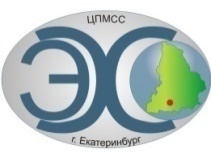 Центр психолого-медико-социального сопровождения «Эхо»ГБОУ СО «ЦПМСС «Эхо»23.01.2015 г.ИНФОРМАЦИОННОЕ ПИСЬМОУважаемые коллеги!В рамках Всероссийского фестиваля творчества детей с ОВЗ «Неограниченные возможности» Центр психолого-медико-социального сопровождения «Эхо» проводит 26.02.2015 г. Олимпиаду по информатике (дистанционно) для обучающихся с нарушенным слухом (8-12 классы).Тема: «История развития вычислительной техники».К участию приглашаются дети с нарушенным слухом.Положение об олимпиаде прилагается.Жюри конкурса состоит из специалистов Центра «Эхо» и ИРО.Итоговые результаты Олимпиады — список победителей и призеров,утвержденные оргкомитетом Олимпиады, будут опубликованы на сайте «центрэхо.рф». ОРГКОМИТЕТ Козлова Валентина Петровна, заместитель директора по научно-методической работе и информационным технологиям ГБОУ СО «ЦПМСС «Эхо», тел. (343)257-07-50;Серегина Ирина Ивановна, заместитель директора по учебно-коррекционной работе ГБОУ СО «ЦПМСС «Эхо», тел.8 9122163657;Кузнецова Тамара Сергеевна, учитель физики ГБОУ СО «ЦПМСС «Эхо», тел. (343)257-07-50;Могильчак Вадим Владленович, учитель информатики ГБОУ СО «ЦПМСС «Эхо», тел. (343)257-07-50.Сероштанова Наталья Юрьевна, сотрудников кафедры «Информационных технологий» Института развития образования Свердловской областиПредварительные заявки на участие в V Межрегиональной дистанционной Олимпиаде по информатике присылать на e-mail: olimp_centrecho@mail.ru (форма для заявок прилагается).ФОРМА для заявокНазвание населённого пункта(область, город)Полное название образовательногоучрежденияКонтактные телефоны(адрес,телефон, e-mail)ФИОучастникаОлимпиадыКлассВозраст ФИО педагога - куратора